Property ownership information Property ownership approval Revocable licenses that are filled outQuotes from contractorsNeighborhood petitionNeighborhood volunteer listTotal Number of Attached Documents: _________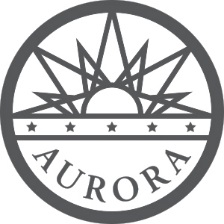 Neighborhood BEAUTIFICATION GRANT Program ApplicationCity of AuroraNeighborhood Services Department15151 E. Alameda Parkway, Suite 4500Aurora, CO 80012303.739.7280(PLEASE CLEARLY LABEL ANY ATTACHMENTS TO THIS APPLICATION)Neighborhood BEAUTIFICATION GRANT Program ApplicationCity of AuroraNeighborhood Services Department15151 E. Alameda Parkway, Suite 4500Aurora, CO 80012303.739.7280(PLEASE CLEARLY LABEL ANY ATTACHMENTS TO THIS APPLICATION)Neighborhood BEAUTIFICATION GRANT Program ApplicationCity of AuroraNeighborhood Services Department15151 E. Alameda Parkway, Suite 4500Aurora, CO 80012303.739.7280(PLEASE CLEARLY LABEL ANY ATTACHMENTS TO THIS APPLICATION)Neighborhood BEAUTIFICATION GRANT Program ApplicationCity of AuroraNeighborhood Services Department15151 E. Alameda Parkway, Suite 4500Aurora, CO 80012303.739.7280(PLEASE CLEARLY LABEL ANY ATTACHMENTS TO THIS APPLICATION)Application DUE MARCH 29th, 2019, by 4:30 p.m. Application DUE MARCH 29th, 2019, by 4:30 p.m. Application DUE MARCH 29th, 2019, by 4:30 p.m. Application DUE MARCH 29th, 2019, by 4:30 p.m. Application DUE MARCH 29th, 2019, by 4:30 p.m. GENERAL INFORMATIONGENERAL INFORMATIONGENERAL INFORMATIONGENERAL INFORMATIONGENERAL INFORMATIONSection 1: Contact InformationNeighborhood name or description of your group (Example: a group of 15 households on the 1600 block of Elmira, Del Mar Parkway Neighborhood, etc.):Section 1: Contact InformationNeighborhood name or description of your group (Example: a group of 15 households on the 1600 block of Elmira, Del Mar Parkway Neighborhood, etc.):Section 1: Contact InformationNeighborhood name or description of your group (Example: a group of 15 households on the 1600 block of Elmira, Del Mar Parkway Neighborhood, etc.):Section 1: Contact InformationNeighborhood name or description of your group (Example: a group of 15 households on the 1600 block of Elmira, Del Mar Parkway Neighborhood, etc.):Section 1: Contact InformationNeighborhood name or description of your group (Example: a group of 15 households on the 1600 block of Elmira, Del Mar Parkway Neighborhood, etc.):Estimated number of households benefiting from this grant:Estimated number of households benefiting from this grant:Estimated number of households benefiting from this grant:Estimated number of households benefiting from this grant:Estimated number of households benefiting from this grant:Total number of households or businesses in project area:  	Total number of households or businesses in project area:  	Total number of households or businesses in project area:  	Total number of households or businesses in project area:  	Total number of households or businesses in project area:  	Number of participants:  	Number of participants:  	Number of participants:  	Number of participants:  	Number of participants:  	Neighborhood Project Coordinators (Please list three residents from three separate addresses within the neighborhood): Neighborhood Project Coordinators (Please list three residents from three separate addresses within the neighborhood): Neighborhood Project Coordinators (Please list three residents from three separate addresses within the neighborhood): Neighborhood Project Coordinators (Please list three residents from three separate addresses within the neighborhood): Neighborhood Project Coordinators (Please list three residents from three separate addresses within the neighborhood): Primary Project Coordinator:  	Primary Project Coordinator:  	Primary Project Coordinator:  	Primary Project Coordinator:  	Primary Project Coordinator:  	Address:  	Address:  	Address:  	Address:  	Address:  	City, State, ZIP:  	City, State, ZIP:  	City, State, ZIP:  	City, State, ZIP:  	City, State, ZIP:  	Phone:  	Phone:  	Email:  	Email:  	Email:  	Second Project Coordinator:  	Second Project Coordinator:  	Second Project Coordinator:  	Second Project Coordinator:  	Second Project Coordinator:  	Address:  	Address:  	Address:  	Address:  	Address:  	City, State, ZIP:  	City, State, ZIP:  	City, State, ZIP:  	City, State, ZIP:  	City, State, ZIP:  	Phone:  	Phone:  	Email:  	Email:  	Email:  	Third Project Coordinator:  	Third Project Coordinator:  	Third Project Coordinator:  	Third Project Coordinator:  	Third Project Coordinator:  	Address:  	Address:  	Address:  	Address:  	Address:  	City, State, ZIP:  	City, State, ZIP:  	City, State, ZIP:  	City, State, ZIP:  	City, State, ZIP:  	Phone:  	Phone:  	E-mail:  E-mail:  E-mail:  Section 2: Project DetailsDescribe the project in detail. Include the address or specific location of the project site (i.e., list cross streets, or indicate direction, such as northwest corner of Havana and Sixth Avenue).Section 2: Project DetailsDescribe the project in detail. Include the address or specific location of the project site (i.e., list cross streets, or indicate direction, such as northwest corner of Havana and Sixth Avenue).Section 2: Project DetailsDescribe the project in detail. Include the address or specific location of the project site (i.e., list cross streets, or indicate direction, such as northwest corner of Havana and Sixth Avenue).Section 2: Project DetailsDescribe the project in detail. Include the address or specific location of the project site (i.e., list cross streets, or indicate direction, such as northwest corner of Havana and Sixth Avenue).Section 2: Project DetailsDescribe the project in detail. Include the address or specific location of the project site (i.e., list cross streets, or indicate direction, such as northwest corner of Havana and Sixth Avenue).Section 3: Site Information Draw or attach a detailed sketch of the project area or site plan (8½”x11”). Include a photo or photos of the site. Please identify the owners of the property, such as Xcel Energy, city of Aurora, private residence addresses, HOA, etc. Who is the property owner of the project location?Is the project in any right of way or easements?If so, who does the right or way or easement belong to?Section 3: Site Information Draw or attach a detailed sketch of the project area or site plan (8½”x11”). Include a photo or photos of the site. Please identify the owners of the property, such as Xcel Energy, city of Aurora, private residence addresses, HOA, etc. Who is the property owner of the project location?Is the project in any right of way or easements?If so, who does the right or way or easement belong to?Section 3: Site Information Draw or attach a detailed sketch of the project area or site plan (8½”x11”). Include a photo or photos of the site. Please identify the owners of the property, such as Xcel Energy, city of Aurora, private residence addresses, HOA, etc. Who is the property owner of the project location?Is the project in any right of way or easements?If so, who does the right or way or easement belong to?Section 3: Site Information Draw or attach a detailed sketch of the project area or site plan (8½”x11”). Include a photo or photos of the site. Please identify the owners of the property, such as Xcel Energy, city of Aurora, private residence addresses, HOA, etc. Who is the property owner of the project location?Is the project in any right of way or easements?If so, who does the right or way or easement belong to?Section 3: Site Information Draw or attach a detailed sketch of the project area or site plan (8½”x11”). Include a photo or photos of the site. Please identify the owners of the property, such as Xcel Energy, city of Aurora, private residence addresses, HOA, etc. Who is the property owner of the project location?Is the project in any right of way or easements?If so, who does the right or way or easement belong to?Section 4: TimelineProvide a timeline for implementation and completion of your project.  Section 4: TimelineProvide a timeline for implementation and completion of your project.  Section 4: TimelineProvide a timeline for implementation and completion of your project.  Section 4: TimelineProvide a timeline for implementation and completion of your project.  Section 4: TimelineProvide a timeline for implementation and completion of your project.  Section 5: Project BudgetProject Cost Estimate: Please itemize the estimated costs of the entire project, not just the portion for which you are requesting funding. Include in this itemization all materials, equipment costs and labor. Use additional sheets as needed. What items would you like us to fund?Section 5: Project BudgetProject Cost Estimate: Please itemize the estimated costs of the entire project, not just the portion for which you are requesting funding. Include in this itemization all materials, equipment costs and labor. Use additional sheets as needed. What items would you like us to fund?Section 5: Project BudgetProject Cost Estimate: Please itemize the estimated costs of the entire project, not just the portion for which you are requesting funding. Include in this itemization all materials, equipment costs and labor. Use additional sheets as needed. What items would you like us to fund?Section 5: Project BudgetProject Cost Estimate: Please itemize the estimated costs of the entire project, not just the portion for which you are requesting funding. Include in this itemization all materials, equipment costs and labor. Use additional sheets as needed. What items would you like us to fund?Section 5: Project BudgetProject Cost Estimate: Please itemize the estimated costs of the entire project, not just the portion for which you are requesting funding. Include in this itemization all materials, equipment costs and labor. Use additional sheets as needed. What items would you like us to fund?Item and QuantityItem and QuantityItem and QuantityCOST estimateSource of EstimateMaterialsMaterialsMaterials$$$$Total Material Costs:Total Material Costs:Total Material Costs:$EquipmentEquipmentEquipment$$$$$$Total Equipment Costs:Total Equipment Costs:Total Equipment Costs:$Professional Labor ChargeProfessional Labor ChargeProfessional Labor Charge(Professional labor may include expenses for barricade set-up/tear down, traffic control plan, licensed electrician, licensed arborist, etc.)(Professional labor may include expenses for barricade set-up/tear down, traffic control plan, licensed electrician, licensed arborist, etc.)$$$Total Professional Labor:Total Professional Labor:Total Professional Labor:$TOTAL ESTIMATED COST OF PROJECTTOTAL ESTIMATED COST OF PROJECTTOTAL ESTIMATED COST OF PROJECT$Add lines 1, 2, & 3 in each column for Total Cost EstimateTotal Amount requested from this grant:Total Amount requested from this grant:Total Amount requested from this grant:$$Minimum amount of grant money required to complete project:Minimum amount of grant money required to complete project:Minimum amount of grant money required to complete project:$Section 6: Neighborhood ImpactVI. Describe how your project fulfills the following:  (1) improving the physical condition of a neighborhood; (2) enhancing neighborhood pride; (3) promoting neighborhood self-reliance; (4) and increasing communication among neighbors. Please include information about how community building is integrated into this project (e.g., planning committee, volunteer labor, etc.). How have you gained neighborhood support and awareness of this project?Section 7: Long Term MaintenanceSection 6: Neighborhood ImpactVI. Describe how your project fulfills the following:  (1) improving the physical condition of a neighborhood; (2) enhancing neighborhood pride; (3) promoting neighborhood self-reliance; (4) and increasing communication among neighbors. Please include information about how community building is integrated into this project (e.g., planning committee, volunteer labor, etc.). How have you gained neighborhood support and awareness of this project?Section 7: Long Term MaintenanceSection 6: Neighborhood ImpactVI. Describe how your project fulfills the following:  (1) improving the physical condition of a neighborhood; (2) enhancing neighborhood pride; (3) promoting neighborhood self-reliance; (4) and increasing communication among neighbors. Please include information about how community building is integrated into this project (e.g., planning committee, volunteer labor, etc.). How have you gained neighborhood support and awareness of this project?Section 7: Long Term MaintenanceSection 6: Neighborhood ImpactVI. Describe how your project fulfills the following:  (1) improving the physical condition of a neighborhood; (2) enhancing neighborhood pride; (3) promoting neighborhood self-reliance; (4) and increasing communication among neighbors. Please include information about how community building is integrated into this project (e.g., planning committee, volunteer labor, etc.). How have you gained neighborhood support and awareness of this project?Section 7: Long Term MaintenanceSection 6: Neighborhood ImpactVI. Describe how your project fulfills the following:  (1) improving the physical condition of a neighborhood; (2) enhancing neighborhood pride; (3) promoting neighborhood self-reliance; (4) and increasing communication among neighbors. Please include information about how community building is integrated into this project (e.g., planning committee, volunteer labor, etc.). How have you gained neighborhood support and awareness of this project?Section 7: Long Term MaintenanceVII. Will your project have any continued maintenance needs (e.g., irrigation, plant trimming, clean-up, trash or graffiti removal, Xcel Energy costs, etc.)? How do you plan on fulfilling these ongoing maintenance needs? Section 8: DocumentationVII. Will your project have any continued maintenance needs (e.g., irrigation, plant trimming, clean-up, trash or graffiti removal, Xcel Energy costs, etc.)? How do you plan on fulfilling these ongoing maintenance needs? Section 8: DocumentationVII. Will your project have any continued maintenance needs (e.g., irrigation, plant trimming, clean-up, trash or graffiti removal, Xcel Energy costs, etc.)? How do you plan on fulfilling these ongoing maintenance needs? Section 8: DocumentationVII. Will your project have any continued maintenance needs (e.g., irrigation, plant trimming, clean-up, trash or graffiti removal, Xcel Energy costs, etc.)? How do you plan on fulfilling these ongoing maintenance needs? Section 8: DocumentationVII. Will your project have any continued maintenance needs (e.g., irrigation, plant trimming, clean-up, trash or graffiti removal, Xcel Energy costs, etc.)? How do you plan on fulfilling these ongoing maintenance needs? Section 8: DocumentationPlease complete and attach any signed forms affiliated with the execution of your project. That might include, but is not limited to:Please complete and attach any signed forms affiliated with the execution of your project. That might include, but is not limited to:Please complete and attach any signed forms affiliated with the execution of your project. That might include, but is not limited to:Please complete and attach any signed forms affiliated with the execution of your project. That might include, but is not limited to:Please complete and attach any signed forms affiliated with the execution of your project. That might include, but is not limited to: